Tauchsportclub "Aqua-Team" e.V. 	 Stand 2019a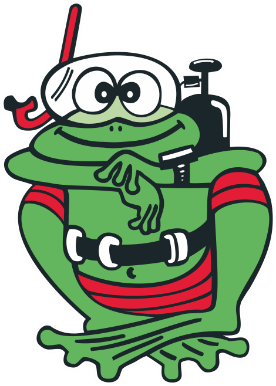 Sitz: Weißwasser / Bad Muskau; Vereinsregister Amtsgericht DD	Nr. 13086Mitglied im Verband Deutscher Sporttaucher e.V. 	Nr. 15 / 4141- Landestauchsportverband Sachsen e.V.- Sächsischer Turn-Verband e.V.- Sächsischer Behindertensportverband e.V.	Nr. 417- Oberlausitzer Kreissportbund e.V. & Landessportbund Sachsen e.V.	Nr. 450296Aufnahmeantrag Abteilung Gymnastik/NichttaucherHiermit beantrage ich die Aufnahme in den Tauchsportclub „Aqua-Team“ e.V.Angaben des MitgliedesName:	Vorname:	geb. am:Telefon	mobil:	E-Mail:Straße/Nr.:	PLZ/Ort:	/bei Kindern und JugendlichenEltern Name:	Vorname:Telefon	mobil:	E-Mail:vom Verein auszufüllen:Nr. Verein:	Rechte und Pflichten (Auszug aus der Satzung) :Jedes Mitglied erhält ein Exemplar der Satzung und erkennt diese und alle Ordnungen des Vereins an.Jedes Mitglied erhält einen Vereinsausweis, der bei Beendigung der Mitgliedschaft zurückzugeben ist.Jedes Mitglied unterstützt den Verein in seinen Aufgaben, z.B. Veranstaltungen.Jedes Mitglied ist berechtigt, an der Mitgliederversammlung teilzunehmen.Jedes ordentliche Mitglied, welches das 14. Lebensjahr vollendet hat, ist stimmberechtigt.Jedes Mitglied ist verpflichtet, die Interessen des Vereins den Satzungen gemäß zu wahren und den Beitrag entsprechend § 7 zu entrichten.	- Aufnahmegebühr		15 € einmalig	- bis  vollendetem 18. Lebensjahr	2,50 € / Monat	30 € / Jahr	- ab  vollendetem 18. Lebensjahr	4,16€ / Monat	50 € / JahrBeiträge sind im Voraus bis 15. Dez. zu zahlen, an Schatzmeister / Vereinskonto, sonst erlischt die Mitgliedschaft.„Beitrag, Jahr und Namen“ angeben; Sparkasse Oberlausitz Niederschlesien, IBAN: DE14850501000070020663Ein Anspruch auf Rückzahlung bezahlter Beiträge besteht nicht.An alle Eltern!Kinder und Jugendliche unter 18 Jahre benötigen das Einverständnis der/des Erziehungsberechtigten!Stellen Sie sicher, dass Ihr Kind vom Training abgeholt bzw. ein sicherer Heimweg gewählt wird.Erklärung zur Aufnahme: Der Aufnahmeantrag wurde gelesen, verstanden und akzeptiert. Ich/wir beantragen die Aufnahme.Ort/Datum	Unterschrift (ggf. der Eltern)Erklärung zum Datenschutz:Mit der Speicherung, Übermittlung und der Verarbeitung meiner personenbezogenen Daten für Vereinszwecke gemäß den Bestimmungen des Bundesdatenschutzgesetzes (BDSG), den Regelungen der Vereinssatzung / Ordnungen und den vorgelegten Hinweisen zum Datenschutz bin ich einverstanden.Ort/Datum	Unterschrift (ggf. der Eltern)